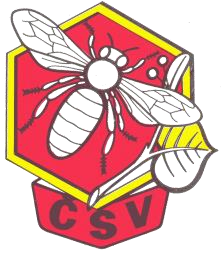 POZVÁNKA NA VČELAŘSKÝ DEN OKRESU HRADEC KRÁLOVÉ.Pořadatel OO ČSV Hradec Králové a ZO ČSV Nechanice. Komárov, Bažantnice, 50315 Nechanice Dne 15.5.2022 v 9,00-12,00.50°14'39.0"N 15°38'03.6"E50.244171, 15.634331V rámci akce proběhnou ukázky z každodenního života včelaře, které si připravili jednotlivé ZO ČSV spadající pod OO ČSV Hradec Králové.Dále proběhne přednáška na téma:Chov matek a plemenářská práce – přednášející Karel Vrzáň.Na hojnou účast se těší pořadatelé.S pozdravemIng. Miroslav VojtíšekPředseda OO ČSV Hradec Králové